Lampiran 1JUDUL :	MENINGKATKAN KEMAMPUAN MEMBACA PEMAHAMAN MELALUI STRATEGI KWL (KNOW WANT TO LEARN) PADA MURID TUNADAKSA KELAS IV DI SLB NEGERI SIDENRENG RAPPANGTEORI/ KONSEP PEUBAHKWL merupakan sebuah strategi instruksional membaca yang digunakan untuk memandu murid selama kegiatan membaca. Strategi KWL merupakan strategi membaca dengan menghidupkan latar belakang dan mengaktifkan skemata murid. Rahim (2007: 41) menyatakan:Strategi KWL memberikan kepada murid tujuan membaca dan memberikan suatu peran aktif murid sebelum, saat, dan sesudah membaca. Strategi ini membantu murid memikirkan informasi baru yang diterimanya dan memperkuat kemampuan murid dalam mengembangkan pertanyaan tentang berbagai topik. Kegiatan pembelajaran dalam strategi KWL ini membentuk langkah-langkah: apa yang diketahui (K), apa yang ingin diketahui (W), dan yang telah dipelajari (L).. KWL diciptakan atas dasar bahwa membaca akan berhasil jika diawali dengan kepemilikan skemata atas isi bacaan. Oleh sebab itu, metode ini dikembangkan oleh Ogle untuk membantu guru menghidupkan latar belakang pengetahuan dan minat murid pada suatu topik. Strategi KWL melibatkan 3 langkah dasar yang menuntun murid dalam memahami  sebuah wacana. Tiga langkah dasar dalam KWL ini berisi berbagai kegiatan yang berguna meningkatkan kemampuan membaca, melatih pemahaman murid, serta meningkatkan kemampuan dalam mengingat murid diantaranya curah pendapat, menentukan kategori dan organisasi ide, menyusun pertanyaan secara spesifik, dan mengecek hal-hal yang ingin diketahui/ dipelajari murid dari sebuah bacaan.Khusus pada tingkat pendidikan Sekolah Dasar, kegiatan membaca pemahaman menurut (Tarigan, 2008: 38) yaitu “mencakup antara lain (a) membaca dengan pemahaman yang baik, (b) membaca tanpa gerakan-gerakan bibir atau kepala atau menunjuk-nunjuk dengan jari tangan, (c) menikmati bahan bacaan dalam  hati”. Dengan demikian, pemahaman yang dimaksud dalam kegiatan ini merupakan pemahaman  teks bacaan secara literal dan sebagian dibantu dengan pemahaman interpretatif.Dalam pembelajaran ini peneliti membaca pemahaman melalui langkah-langkah sebanyak 1 sampai 3 tahap dengan menggunakan strategi KWL (Know Want to Learn) metode modelling pada murid tunadaksa kelas IV di SLB Negeri Sidenreng Rappang.Lampiran 2KURIKULUM TUNADAKSA KELAS IV DI SLB NEGERI SIDENRENG RAPPANGSumber: Silabus SLB Negeri Sidenreng RappangLampiran 3KISI-KISI INSTRUMEN PENELITIANNama Sekolah		: SLB Negeri Sidenreng RappangSatuan pendidikan	: SDLB	Mata pelajaran		: Bahasa IndonesiaStandar Kompetensi7. Memahami bacaanKompetensi Dasar7.1. Membaca intensif dan menemukan kalimat utama pada tiap paragraf C. IndikatorMenjawab pertanyaan sesuai isi bacaan Menentukan kalimat utama setiap paragraf.Menentukan ide pokok setiap paragraf.D. Intumen Tes Soal BacaanNo. Item1-10 SoalJumlah Item10 Butir SoalLampiran 4SOAL INSTRUMENT PENIAIAN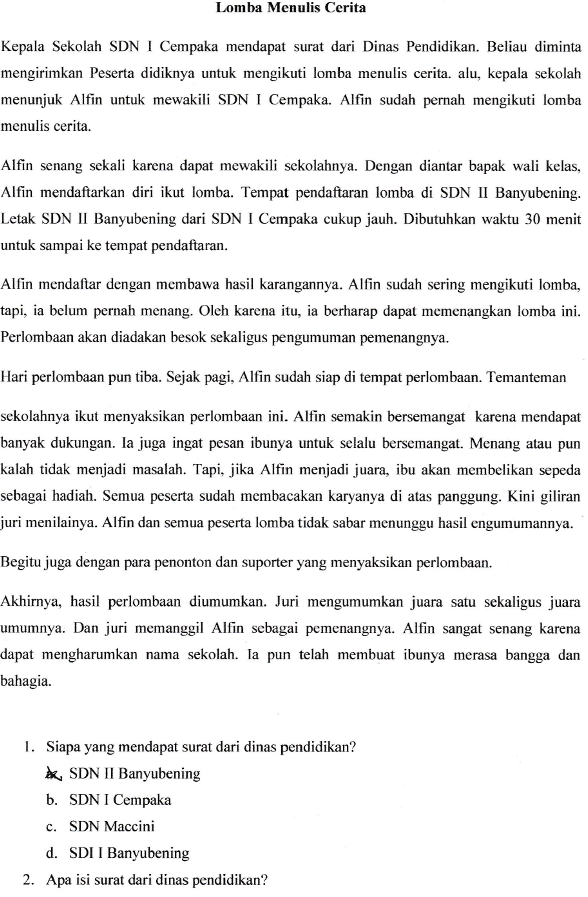 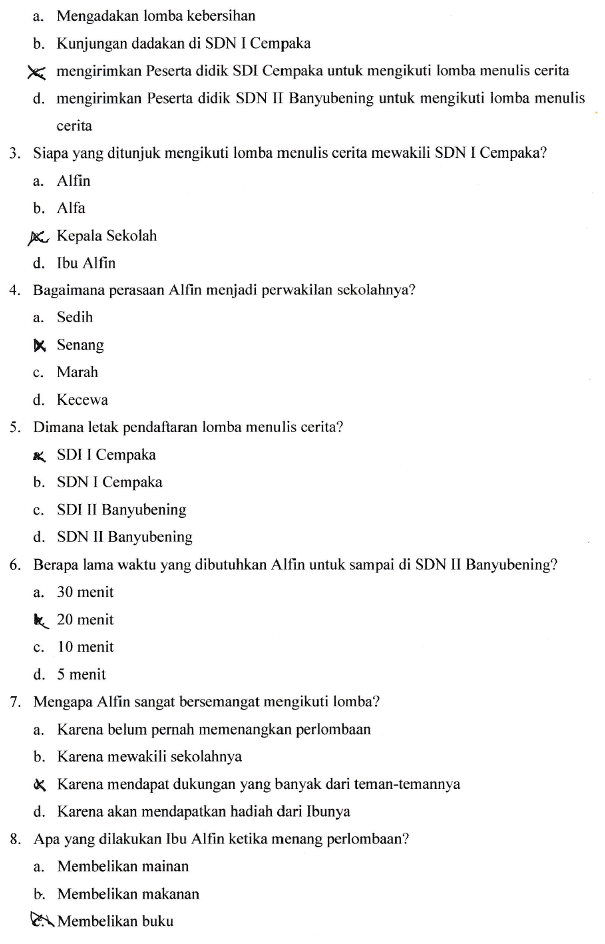 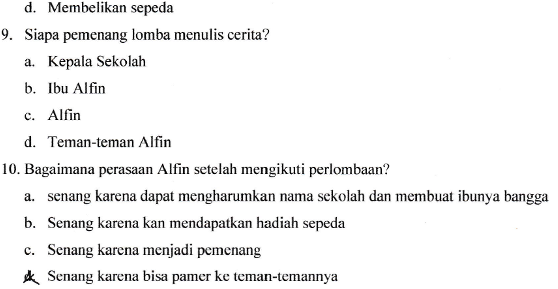 Penilaian PretestNama Murid : IBB (Menjawab dengan Benar)	: 	Apabila murid dapat menjawab dengan benar maka siswa memperoleh skor 1S (Menjawab Salah)	: 	Apabila murid dapat menjawab dengan salah maka siswa memperoleh skor 0KUNCI JAWABAN BENAR:BCABDACDCA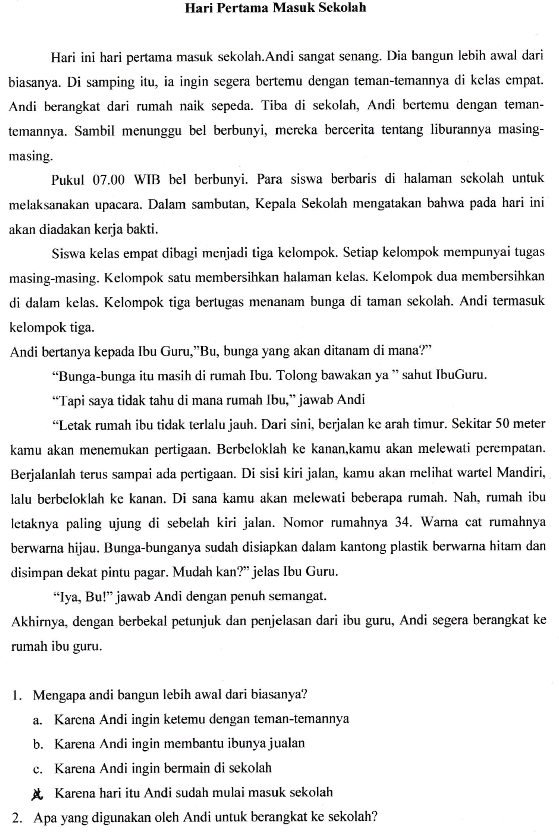 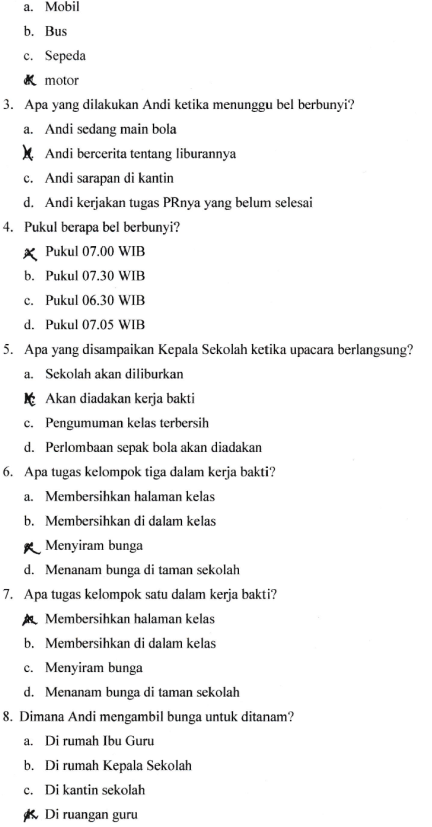 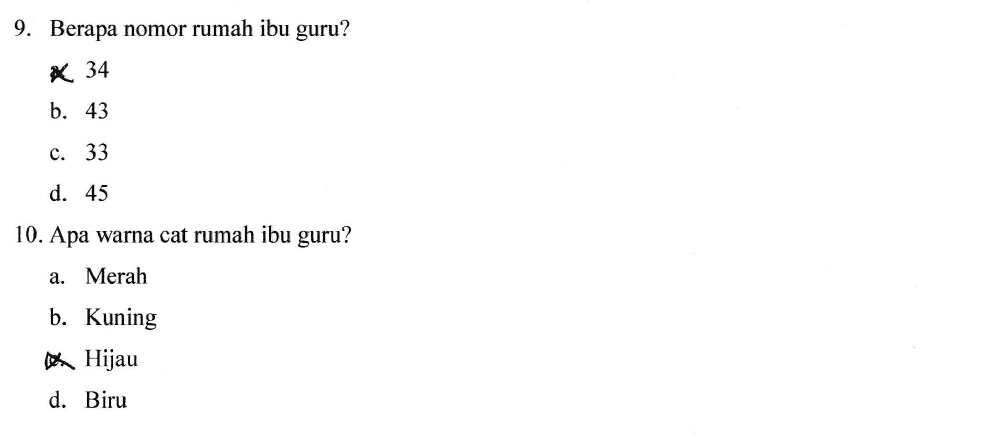 Penilaian PosttestNama Murid : IBB (Menjawab dengan Benar)	: 	Apabila murid dapat menjawab dengan benar maka siswa memperoleh skor 1S (Menjawab Salah)	: 	Apabila murid dapat menjawab dengan benar maka siswa memperoleh skor 0KUNCI JAWABAN BENAR:DCBABDAAACLampiran 5SKOR PENILAIANSkor Data Hasil Prabaca Sebelum Membaca Pemahaman Melalui Strategi KWL (Know Want To Learn) Pada Murid Tunadaksa Kelas IV SLB Negeri Sidenreng Rappang Untuk memperoleh nilai maka skor di konversi ke nilai akhir dengan cara sebagai berikut :Nilai akhir 	=100Skor Data Hasil Pasca Baca Setelah Membaca Pemahaman Melalui Strategi KWL (Know Want To Learn) Pada Murid Tunadaksa Kelas IV SLB Negeri Sidenreng Rappang  Untuk memperoleh nilai maka skor di konversi ke nilai akhir dengan cara sebagai berikut :Nilai akhir 	=100Lampiran 6SKENARIO PEMBELAJARANKegiatan Pembelajaran Lampiran 7RENCANA PEMBELAJARAN INDIVIDUAL(RPI)Nama Sekolah	:	SLB Negeri Sidenreng RappangKelas/Semester	:	IV (empat)  / 2 (dua)Mata Pelajaran 	: 	BAHASA INDONESIAAlokasi Waktu 	: 2 x 35 menit (4 x pertemuan)Standar Kompetensi:7. Memahami BacaanII. 	Kompetensi Dasar:7.1 Membaca intensif dan menemukan kalimat utama pada tiap paragrafIII. 	Indikator:Menjawab pertanyaan sesuai isi bacaanMenentukan kalimat utama setiap paragrafMenentukan ide pokok setiap paragrafIV. 	Tujuan Pembelajaran:Setelah mengikuti pembelajaran ini siswa mampu:Menjawab beberapa bacaan seputar isi bacaanMenentukan pokok bacaan untuk setiap kalimat dalam paragrafMenentukan ide pokok bacaan setiap paragrafV. 	Materi PembelajaranMenentukan ide pokok setiap paragrafMenentukan kalimat utama setiap paragraphVI. 	Alokasi Waktu2 x 35 menit (4 x pertemuan)VII.	Strategi dan Metode Pembelajaran1. Strategi Pembelajaran	: KWL (Know Want to Learn)  2. Metode	:	a.Ceramah			b.Tanya Jawab			c.PenugasanVIII. Kegiatan Pembelajaran IX.`	Penilaian 1. Prosedur TesTes awal 	: ApersepsiTes proses 	: DiskusiTes akhir 	: Kegiatan Akhir2. Jenis Tes 	: Tes Tertulis3. Bentuk Tes	: Pilihan Ganda dan Uraian4. Instrument Tes	: TerlampirX. 	Sumber BelajarDian Sukmawati. 2010. Bahasa Indonesia Sekolah Dasar dan Madrasah Ibtidaiyah. Jakarta: CV.INDRADJAYA.Lampiran 8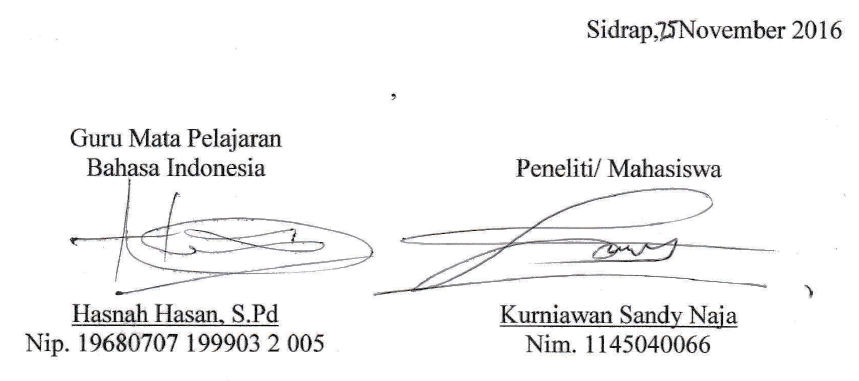 TABEL KWL MEMBACA PEMAHAMAN ISIAN MURID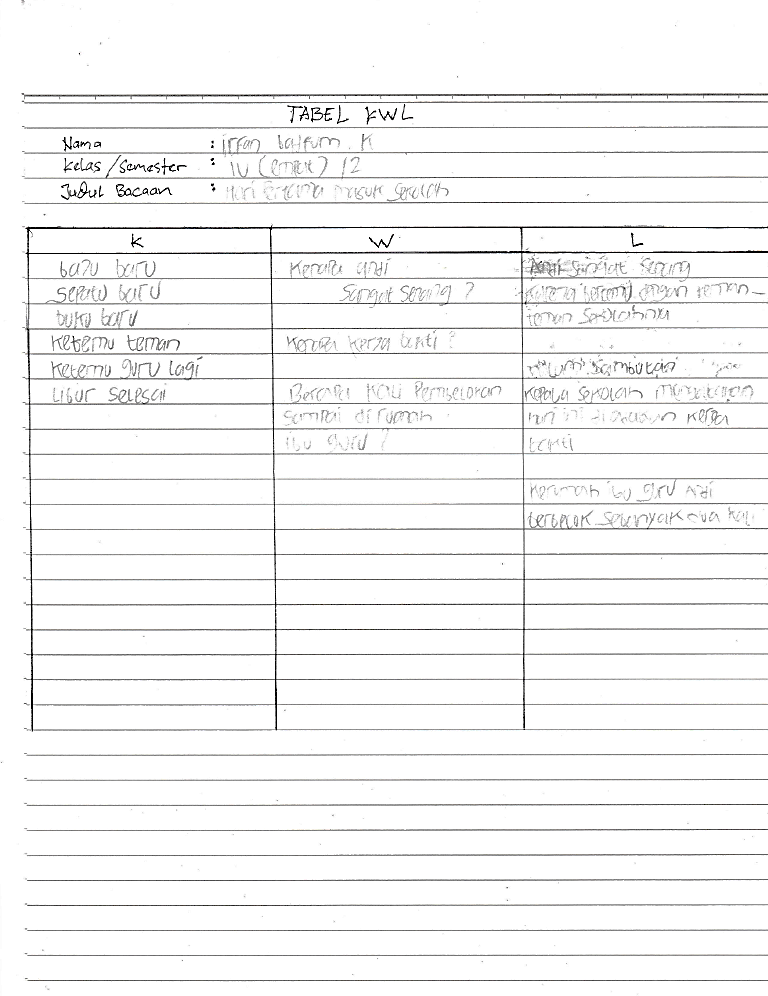 Lampiran 9DOKUMENTASI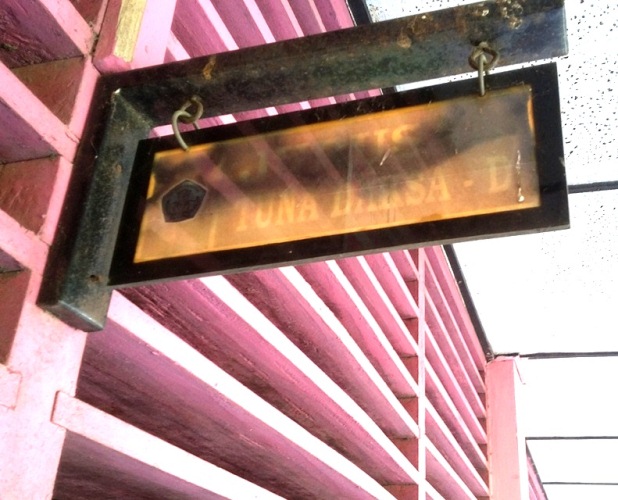 Papan Kelas Tunadaksa Kelas IV di  SLB Negeri Sidenreng Rappang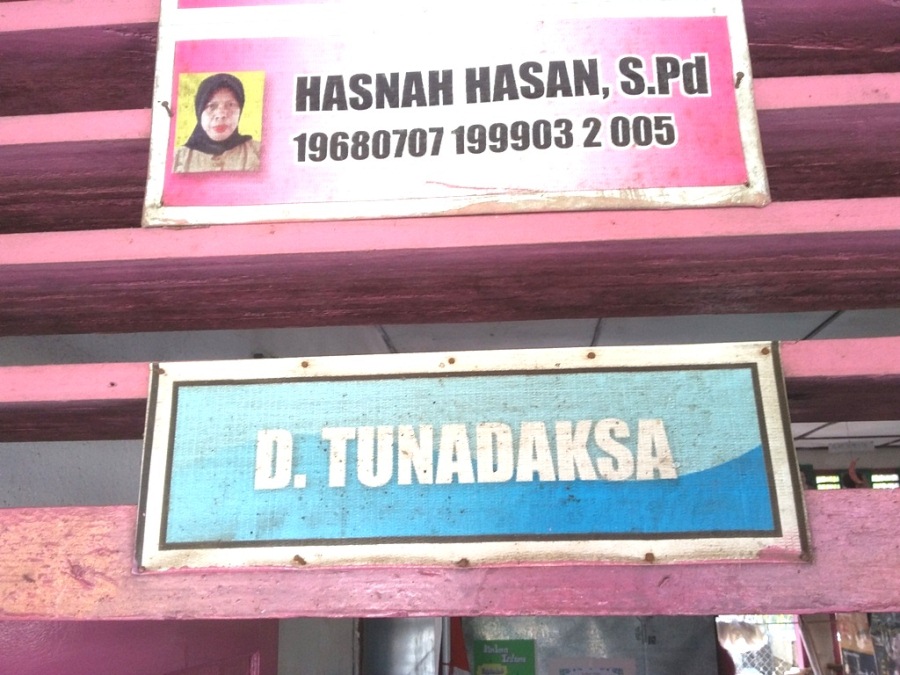 Foto Wali Kelas Tunadaksa Kelas IV di SLB Negeri Sidenreng Rappang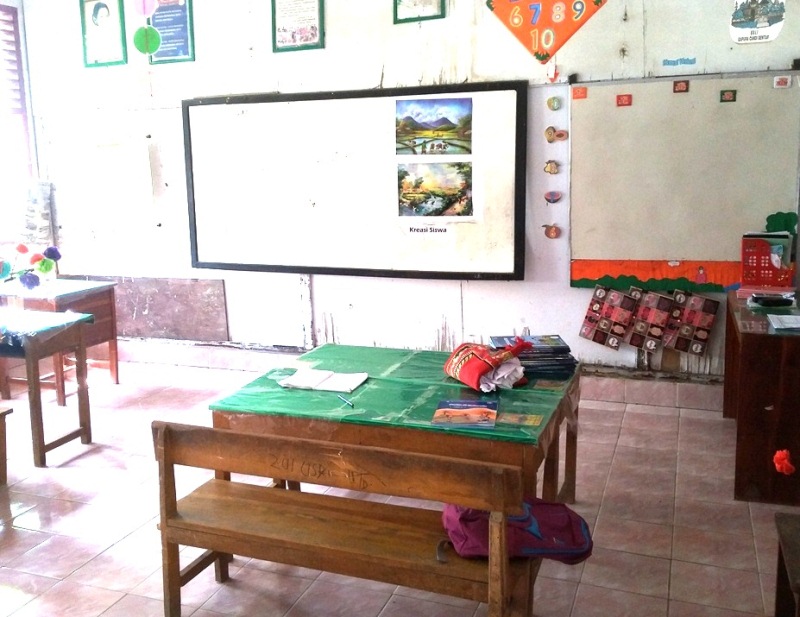 Kondisi Ruang Kelas IV Tunadaksa di SLB Negeri Sidenreng Rappang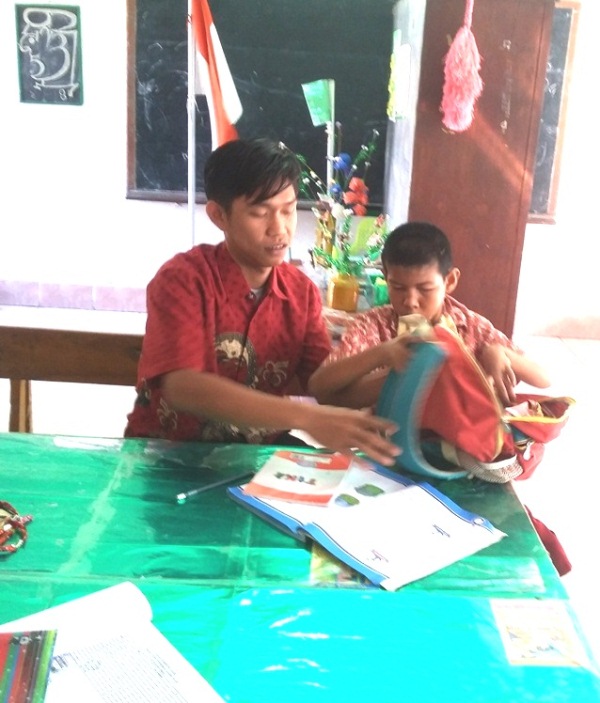 Peneliti Membantu Murid Tunadaksa Kelas IV di SLB Negeri Sidenreng Rappang untuk Mempersiapkan Perlengkapan Belajar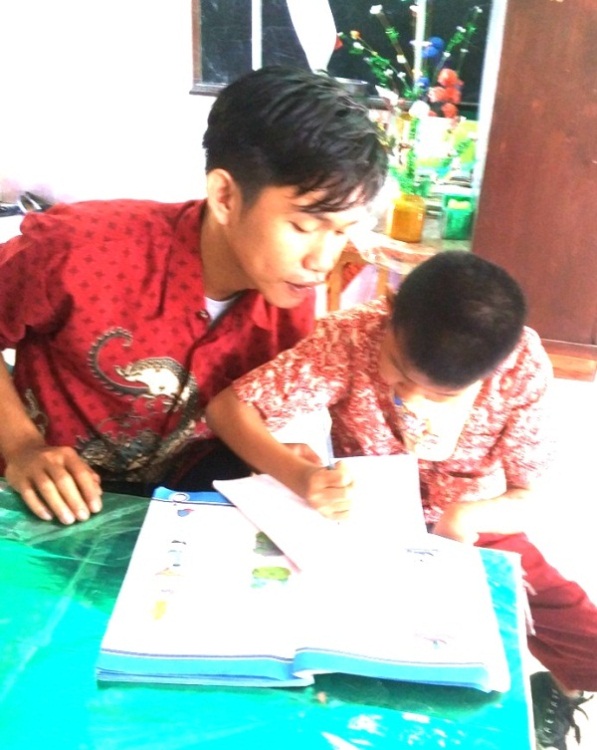 Peneliti Mengarahkan Murid  untuk Menulis Apa yang Telah diketahui Tunadaksa Kelas IV di SLB Negeri Sidenreng Rappang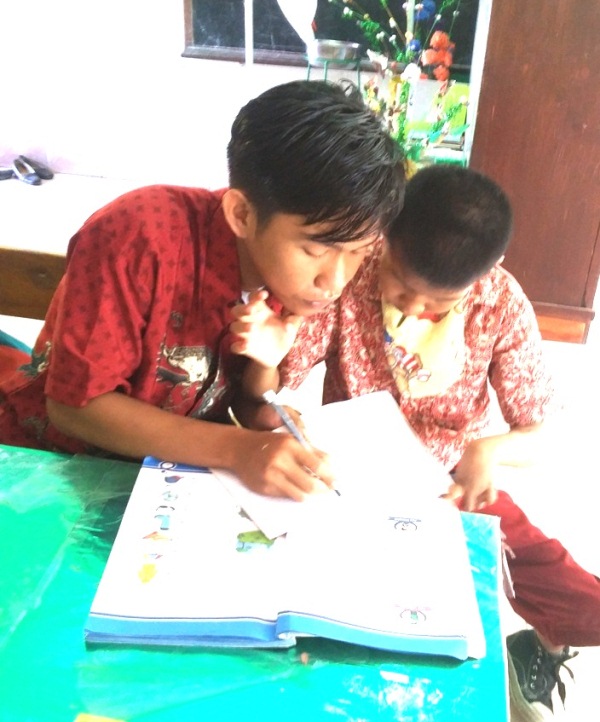 Peneliti Membantu Murid  untuk Menulis Apa yang Telah diketahui pada Murid Tunadaksa Kelas IV di SLB Negeri Sidenreng Rappang 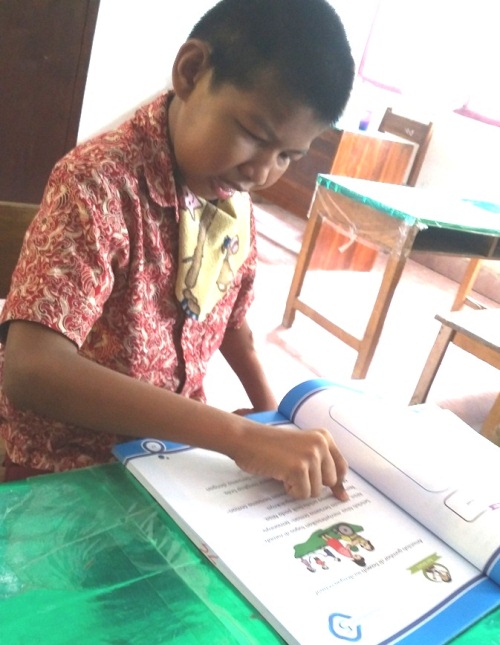 Murid Melakukan Aktifitas Membaca Pemahaman terhadap Teks Bacaan yang Telah disedikan di SLB Negeri Sidenreng Rappang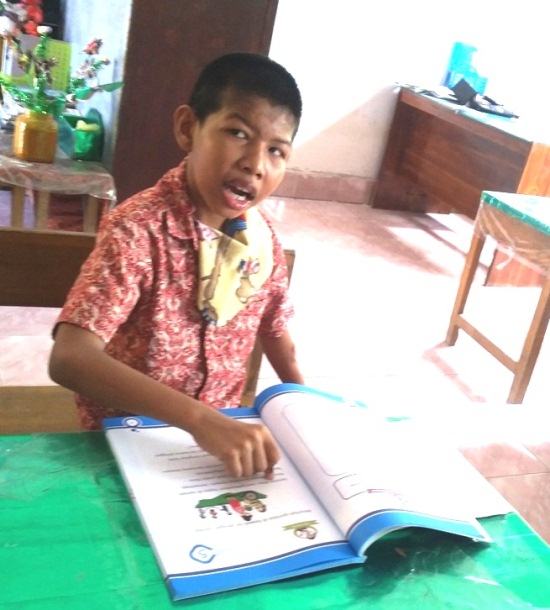 Murid Bertanya Tentang Teks Bacaan yang Dibaca di SLB Negeri Sidenreng Rappang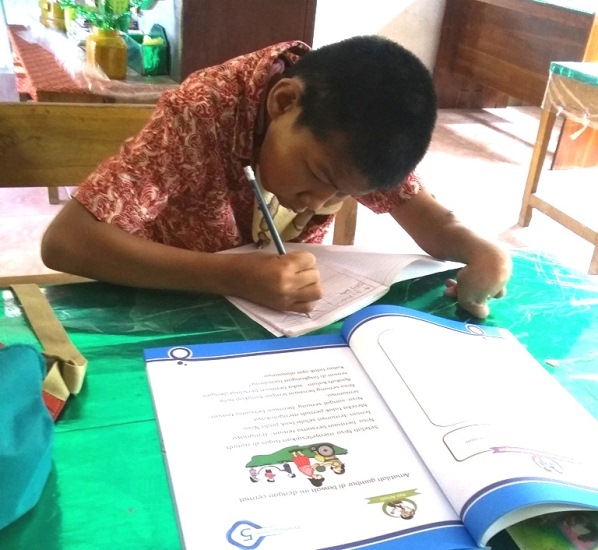 Murid Menulis Apa yang Ingin Diketahui pada Teks Bacaan di SLB Negeri Sidenreng Rappang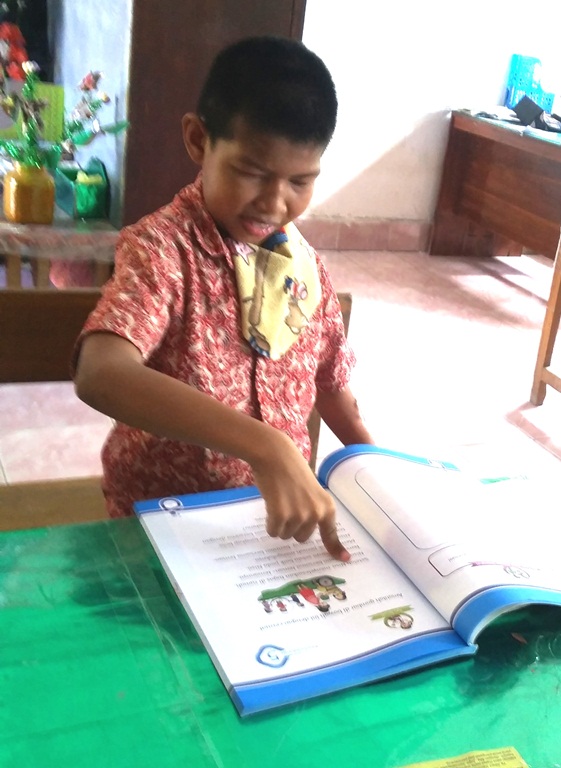 Murid Dibantu oleh Guru Menemukan Apa yang Menjadi Pertanyaannya pada Teks Bacaan di SLB Negeri Sidenreng Rappang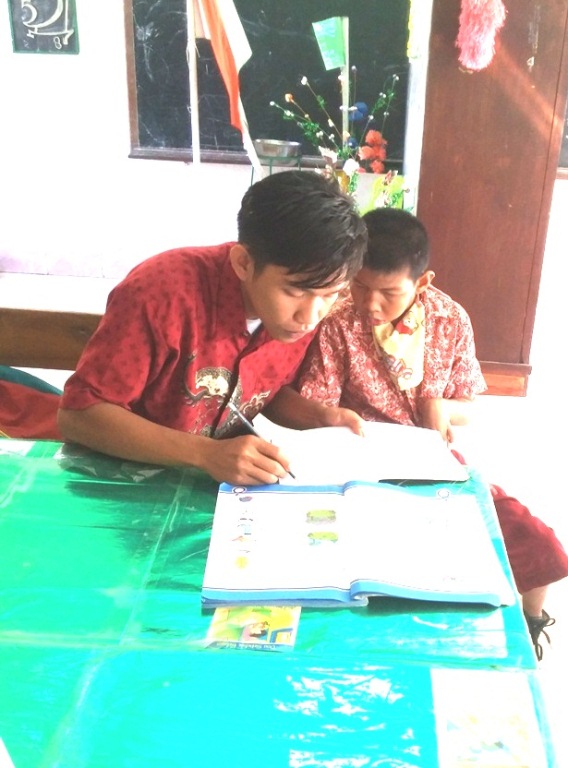 Murid Dibantu oleh Guru Menemukan Apa yang Menjadi Pertanyaannya pada Teks Bacaan di SLB Negeri Sidenreng Rappang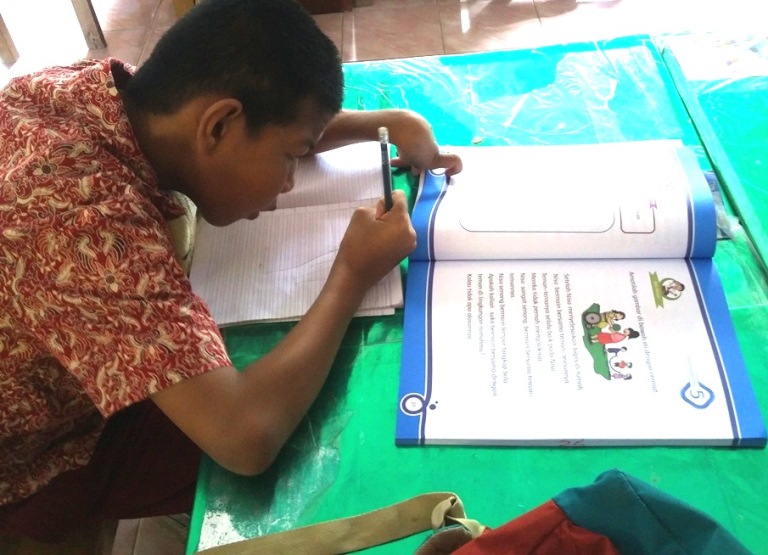 Murid Menulis Apa yang  Telah Diketahui dari Teks Bacaan di SLB Negeri Sidenreng RappangLampiran 10PERSURATAN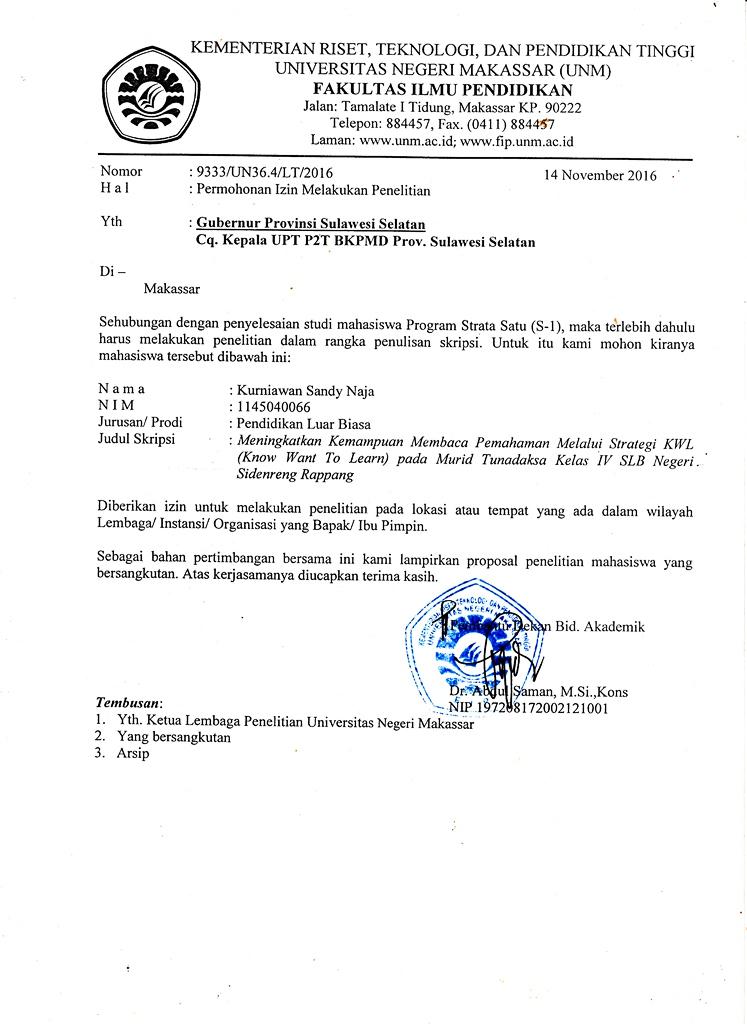 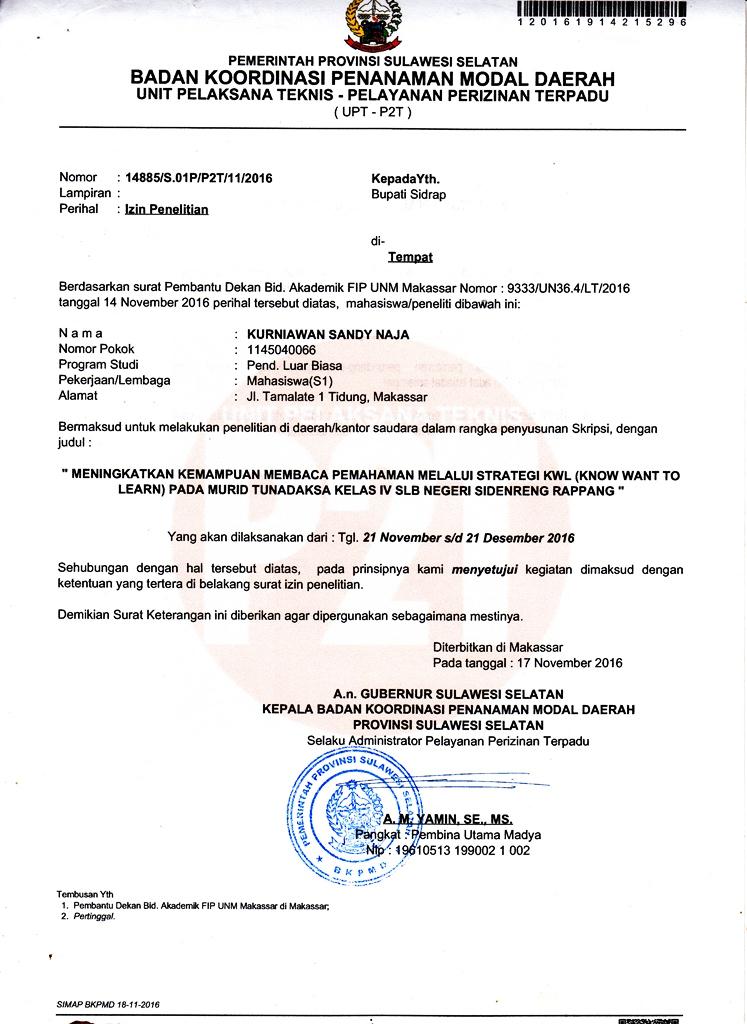 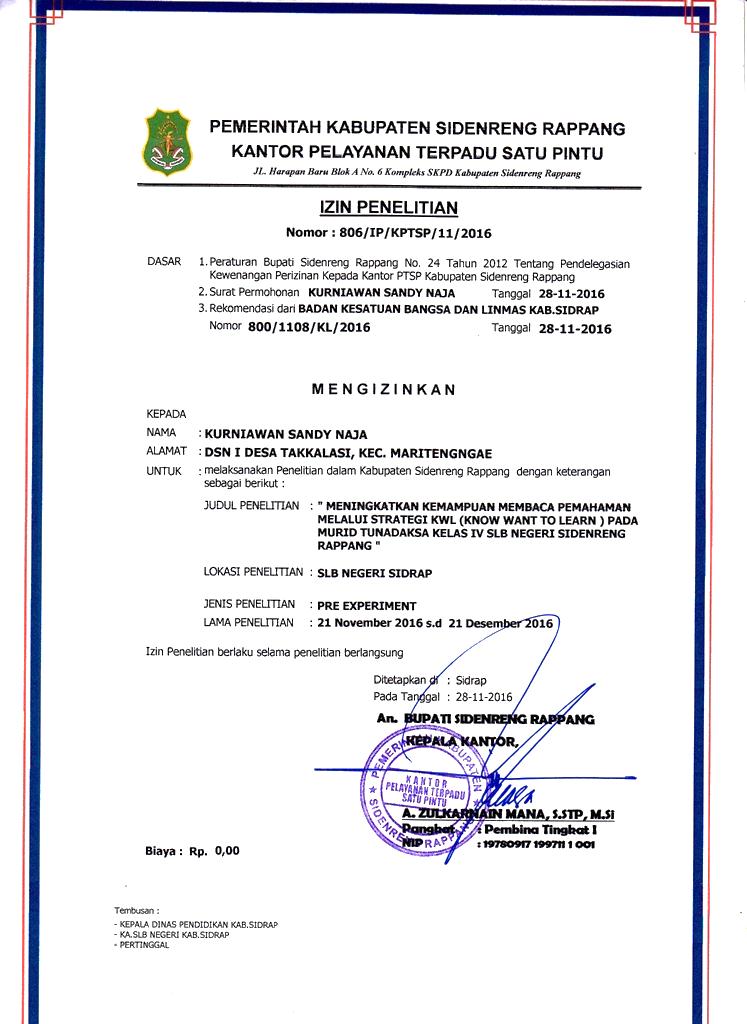 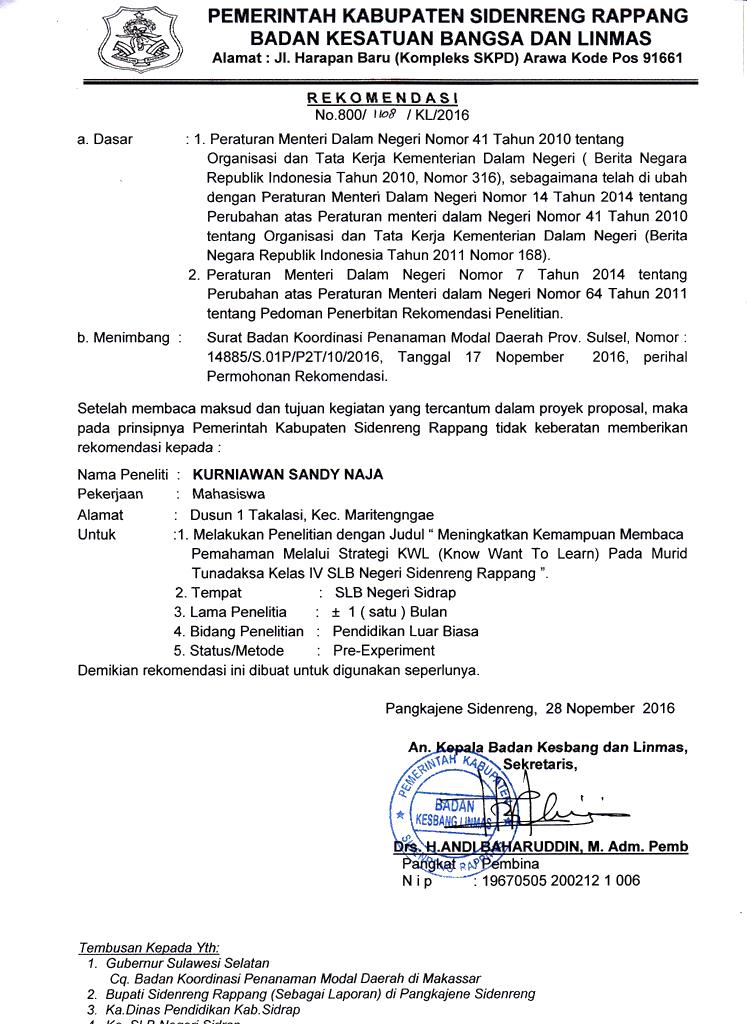 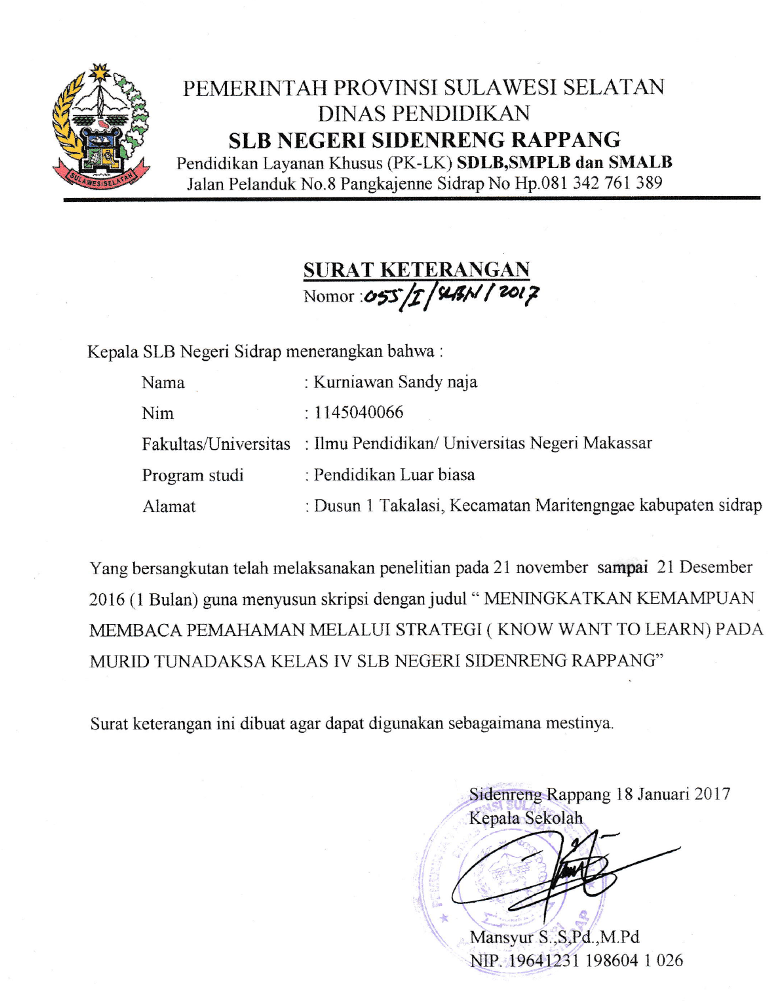 RIWAYAT HIDUPKurniawan Sandy Naja. Lahir pada tanggal 14 Juli 1991 di Kabupten Sidenreng Rappang Sulawesi Selatan. Peneliti adalah putra ke empat dari lima bersaudara dari pasangan Luther Naja dengan Semi. Penulis mengawali pendidikan formal di SDN 3 Allakuang Kabupaten Sidenreng Rappang Sulawesi Selatan dan lulus pada tahun 2004. Pada tahun yang sama, peneliti melanjutkan pendidikan sekolah menengah pertama di SMPN 5 Maritengngae Kabupaten Sidenreng Rappang Sulawesi Selatan lulus pada tahun 2007. Pendidikan sekolah menengah atas ditempuh di SMAN 1 PANGSID Kabupaten Sidenreng Rappang tahun 2007 – 2010 jurusan Ilmu Pengetahuan Alam (IPA). Pada tahun 2011, peneliti melanjutkan studi pada Jurusan Pendidikan Luar Biasa (S1 PLB) kemudian, pada Tahun 2018 berganti nama menjadi Program Studi Pendidikan Luar Biasa (Prodi PLB) Fakultas Ilmu Pendidikan Universitas Negeri Makassar.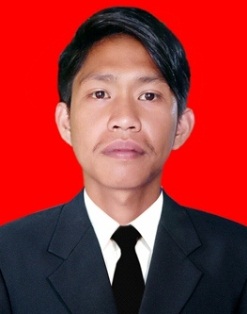 Standar KompetensiKompetensi DasarIndikatorButir Soal7. Memahami bacaan7.1  Membaca intensif dan menemukan kalimat utama pada tiap paragrafMenjawab pertanyaan sesuai isi bacaan Menentukan kalimat utama setiap paragraf.Menentukan ide pokok setiap paragraf.10 butir soalNoAspek penilaianPenilaianPenilaianNoAspek penilaianBSSiapa yang mendapat surat dari dinas pendidikan?0Apa isi surat dari dinas pendidikan?1Siapa yang ditunjuk mengikuti lomba menulis cerita mewakili SDN I Cempaka?0Bagaimana perasaan Alfin menjadi perwakilan sekolahnya?1Dimana letak pendaftaran lomba menulis cerita?0Berapa lama waktu yang dibutuhkan Alfin untuk sampai di SDN II Banyubening?0Mengapa Alfin sangat bersemangat mengikuti lomba?1Apa yang dilakukan Ibu Alfin ketika menang perlombaan?0Siapa pemenang lomba menulis cerita?0Bagaimana perasaan Alfin setelah mengikuti perlombaan?0JumlahJumlah37NoAspek penilaianPenilaianPenilaianNoAspek penilaianBSMengapa andi bangun lebih awal dari biasanya?1Apa yang digunakan oleh Andi untuk berangkat ke sekolah?0Apa yang dilakukan Andi ketika menunggu bel berbunyi?1Pukul berapa bel berbunyi?1Apa yang disampaikan Kepala Sekolah ketika upacara berlangsung?1Apa tugas kelompok tiga dalam kerja bakti?0Apa tugas kelompok satu dalam kerja bakti?1Dimana Andi mengambil bunga untuk ditanam?0Berapa nomor rumah ibu guru?1Apa warna cat rumah ibu guru?1JumlahJumlah73NoKodeKegiatanNo.itemNo.itemNo.itemNo.itemNo.itemNo.itemNo.itemNo.itemNo.itemNo.itemJumlah SkorJumlah NilaiNoKodeKegiatan12345678910Jumlah SkorJumlah Nilai1.IBPrabaca0101001000330NoKodeKegiatanNo.itemNo.itemNo.itemNo.itemNo.itemNo.itemNo.itemNo.itemNo.itemNo.itemJumlah SkorJumlah NilaiNoKodeKegiatan12345678910Jumlah SkorJumlah Nilai1.IBPrabaca1011101101770NoTahapan KegiatanAlokasiWaktuA.Kegiatan Awal 15Salam pembuka (Assalamualaikum Warahmatullahi wabarakatuh, selamat pagi. Bagaimana kabar, sehat? Ayo kita sama-sama membaca doa sebelum belajar).Memotivasi murid (Kalau ada yang nanti tidak dipahami, boleh bertanya supaya kita sama-sama belajar dan mencari tahu jawabannya).Menginformasikan materi  yang akan di pelajari murid (hari ini kita akan mempelajari tentang membaca pemahaman, kamu tahu apa yang di maksud membaca pemahaman)B.Kegiatan Inti45Guru melakukan apersepsi (Apa itu membaca pemahaman? Membaca pemahaman merupakan suatu kegiatan  membaca yang dilakukan untuk memahami isi bacaan, baik itu sebagai peserta didik atau siswa, pendidik atau guru, hingga masyarakat secara umum. Tujuan utama kegiatan membaca pemahaman yaitu untuk memahami isi bacaan).Guru mengarahkan murid untuk membaca cerpen (mari kita sama-sama membaca cerita pendek tentang “lomba menulis cerita”)Guru mengarahkan murid untuk memahami isi cerpen (tetapi kita harus paham tentang isi cerpen “Lomba menulis cerita”).Guru mengarahkan murid untuk mengisi kolom K(sudah dibaca? Ayo mari kita isi tabel pada kolom K, apa yang kamu ketahui, dari yang sudah kamu baca).Guru mengarahkan murid untuk bertanya (ada yang kamu tidak ketahui?)Tahapan yang kedua yaitu W (Ayo kita tulis sama-sama apa yang belum kamu tahu dan ingin kamu pelajari)Tahap yang ketiga yaitu L (setelah kamu membaca, apa yang telah kamu ketahui kemudian tulis pada kolom L).Guru mendorong murid untuk membuat pertanyaan sendiri (ada yang belum kamu ketahui dan ingin kamu ketahui?)Guru melakukan konfirmasi terkait hasil bacaan dan memperjelas materi (kita harus membaca segala sesuatu dengan sebaik-baiknya agar kita bisa paham dan mengerti apa yang kita baca).Murid mengerjakan soal (ayo kita mengerjakan soal ini) C.Penutup10Guru bersama murid membuat kesimpulan (kesimpulan hari ini bahwa segala sesuatu yang ingin dibaca baik itu cerpen atau berita harus dipahami isi bacaan).Guru melakukan konfirmasi melalui kuis (saya ingin memberikan kuis, apakah kamu tahu apa itu membaca?).Guru menginformasikan materi yang akan dipelajari pada pertemuan selanjutnya (pada pertemuan selanjutnya kita masih akan mempelajari tentang membaca pemahaman).Guru mengarahkan murid berdoa menurut agama dan keyakinan (sebelum kita mengakhiri pembelajaran mari kita sama-sama berdoa).NoTahapan KegiatanAlokasiWaktuA.Kegiatan Awal 15Salam pembuka, mengajak semua siswa berdoa menurut agama dan keyakinan maing-masing (untuk mengawali kegiatan pembelajaran)Mengecek kehadiran muridMemotivasi murid agar dapat fokus mengikuti pembelajaranMenginformasikan materi  yang akan di pelajari murid yaitu tentang membaca cerpen dan tujuan pembelajanB.Kegiatan Inti45Guru melakukan apersepsi untuk mengetahui pemahaman awal murid terkait membaca ceritaGuru mengarahkan murid untuk membaca cerpen tentang “Lomba menulis cerita” yang telah diberikanGuru mengarahkan murid untuk memahami isi cerpen tentang “Lomba menulis cerita” yang telah diberikanGuru mengarahkan murid untuk mengisi kolom K(Know) terkait apa yang telah di ketahui pada isi bacaan.Guru mengarahkan murid untuk bertanya terkait isi cerpenTahapan yang kedua yaitu what i want to Learn (W).Guru mengarahkan murid untuk menuliskan topik atau isi bacaan yang ingin dipelajariTahap yang ketiga What I Have Learned (L). Guru mengarahkan murid untuk mencatat apa yang telah dipelajari dari isi bacaan.Guru mendorong murid untuk membuat pertanyaan sendiriGuru melakukan konfirmasi terkait hasil bacaan dan memperjelas materiMurid mengerjakan soal evaluasi yang di berikan guru.C.Penutup10Guru bersama murid membuat kesimpulan/rangkuman hasil belajar selama sehariGuru melakukan konfirmasi melalui kuisGuru menginformasikan materi yang akan dipelajari pada pertemuan selanjutnyaGuru mengarahkan murid berdoa menurut agama dan keyakinan.